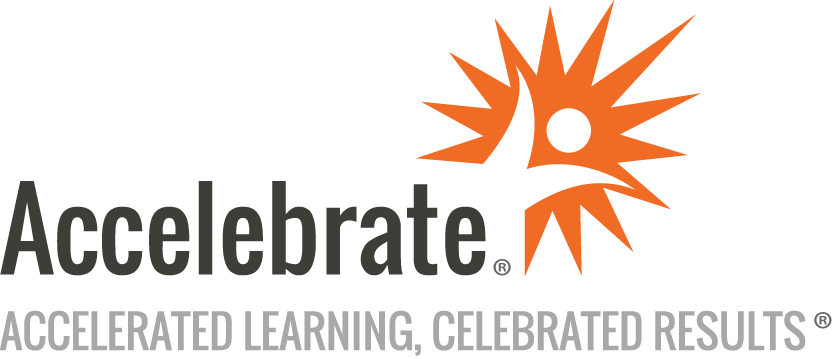 Implement Real-Time Analytics with Microsoft Fabric (DP-603)Course Number: MOC-DP-603
Duration: 1 dayOverviewThis official Microsoft course, Implement Real-Time Analytics with Microsoft Fabric (DP-603T00), teaches attendees how to import live data streams from various sources, leverage the power of Eventstream for real-time processing, and unlock insights through KQL queries on data. Students also learn how to create dynamic dashboards that visualize real-time data for effective decision making.PrerequisitesAll students should be able to:Log in to the Azure portalExplain and create resource groupsUnderstand the concept of streaming dataMaterialsAll Microsoft training students receive Microsoft official courseware.For all Microsoft Official Courses taught in their entirety that have a corresponding certification exam, an exam voucher is included for each participant.Software Needed on Each Student PCAttendees will not need to install any software on their computer for this class. The class will be conducted in a remote environment that Accelebrate will provide; students will only need a local computer with a web browser and a stable Internet connection. Any recent version of Microsoft Edge, Mozilla Firefox, or Google Chrome will be fine.ObjectivesSource streaming data sources into Microsoft FabricUse real-time Eventstream in Microsoft FabricQuery data in a KQL database in Microsoft FabricCreate real-time dashboards in Microsoft FabricOutlineIntroductionGet started with Real-Time Analytics in Microsoft Fabric What is Synapse Real-Time Analytics?Understand KQL database and tablesWrite queries with KQLUse real-time Eventstreams in Microsoft Fabric Main components of EventstreamSetting up EventstreamRouting Eventstream dataQuery data in a KQL database in Microsoft Fabric Get started with KQL queriesKQL best practicesAdvanced featuresConclusion